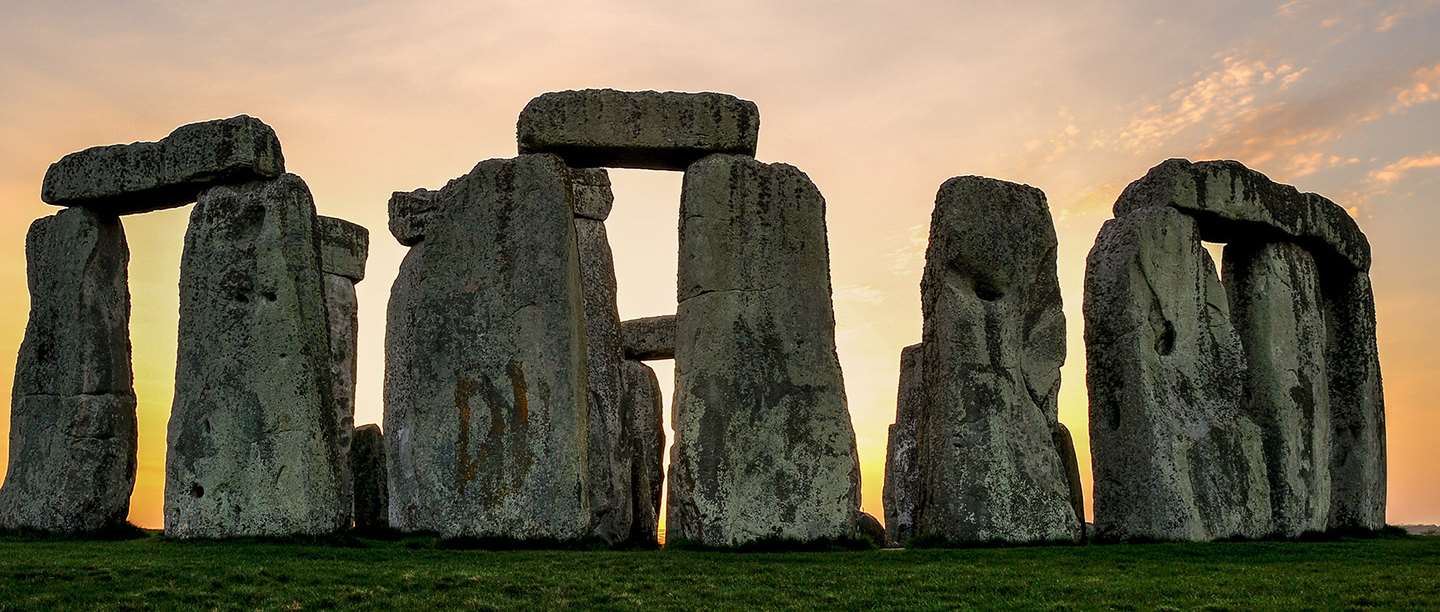 As part of our Spiritual, Moral, Social and Cultural development we will:To develop and further our understanding of Fundamental British Values we will:Spiritual Explore chronology and our place in time and discover how past and present is interconnectedExplore art in different environmentsReflect on ways in which hunting nets improved the lives of people in the past Reflect upon the idea of God though art and musicMoralExplain why we think the choices made by others were right or wrongExplore sensitive issues linked with online safetyReflect on whether believing in God makes you a better personSocialTake an active part in historical visits and workshops Collaborate with othersUnderstand how laws and rules have changed over time Listen and respond sensitively to other pupil’s ideas about GodExplore maps to discover how people livedCulturalVisit a museum and explore historical artefactsExplore art from a range of culturesUse technology to learn about the lives and beliefs of others. Recognise that culture and religion influence the diverse views and beliefs about GodDemocracyMake decisions and come to a conclusions using historical evidenceWork collaboratively on a taskTake turns to share musical equipmentLearn rules for different games and sportsRule of LawLearn about rules and laws in the pastFollow safety rules in scienceUse technology safely and responsiblyIndividual LibertyExpress an opinion about art in the pastSelect the tools and methods we feel are suitable and say whyUse social vlogging to share views and opinions Express opinions about a song, piece of music or a performanceTolerance and RespectListen to and respect the views of othersLearn about other cultures through traditional artRespect others views and opinions when creating digital contentRespond to the music of Bob Marley, taking into account the impact of his wordsExplore the social, cultural and religious ideas that influenced the work of Bob MarleyPlay outdoor games co-operatively demonstrating respectTo develop our Online Safety knowledge we will:To develop our Online Safety knowledge we will:Use technology safely, respectfully and responsibly Recognise acceptable/unacceptable behaviour Identify a range of ways to report concerns about content and contactUse technology safely, respectfully and responsibly Recognise acceptable/unacceptable behaviour Identify a range of ways to report concerns about content and contact